                                   ÚHRADA A ROZSAH POSKYTOVANÉ 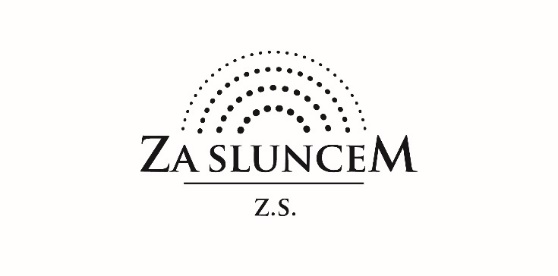             PEČOVATELSKÉ SLUŽBY     Od 1.4.2022Úkony pečovatelské služby stanovené vyhláškou č. 505/2006 Sb., v platném znění.Výše úhrady na hodinu je 135 Kč. Je započítáván čas skutečně strávený u klienta v souvislosti s časem nezbytným pro kvalitní zajištění dané činnosti. Příklad účtování úkonů pečovatelské služby: úkon trvá 12 minut. Bude započítán skutečný čas, tedy 135 Kč: 60 min. (hodina) x 12 minut = 27 Kč. Nedochází k zaokrouhlování na 15 min. úseky.  Pomoc při zvládání běžných úkonů péče o vlastní osobuPomoc a podpora při podávání jídla a pití                                                         135 Kč/hod.Pomoc při oblékání a svlékání včetně speciálních pomůcek                             135 Kč/hod.Pomoc při prostorové orientaci, samostat. pohybu ve vnitř. prostoru               135 Kč/hod.Pomoc při přesunu na lůžko nebo vozík                                                            135 Kč/hod.Pomoc při osobní hygieně nebo poskytnutí podmínek pro osobní hygienu Pomoc při úkonech osobní hygieny                                                                   135 Kč/hod.Pomoc při základní péči o vlasy a nehty                                                            135 Kč/hod.Pomoc při použití WC                                                                                       135 Kč/hod.Poskytnutí stravy nebo pomoc při zajištění stravy Zajištění oběda                                                                                                      95 KčZajištění celodenní stravy (snídaně, oběd, večeře)                                            205 KčDovážka jídla                                                                                                        40 Kč/ úkonDonáška jídla v DPS                                                                                             10 Kč/ úkonPomoc při přípravě jídla a pití                                                                           135 Kč/hod.Příprava a podání jídla a pití                                                                               135 Kč/hod.Pomoc při zajištění chodu domácnosti Běžný úklid a údržba domácnosti                                                                       135 Kč/hod.Pomoc při zajištění velkého úklidu v domácnosti (např. po malování, mytí oken)                                                                           135 Kč/hod.Běžné nákupy a pochůzky                                                                                   135 Kč/hod.Velký nákup (např. týdenní nákup, nákup ošacení apod.)140 Kč/úkonPraní a žehlení ložního prádla                                    80 Kč/1 kgPraní a žehlení osobního prádla                                  80 Kč/1 kgZprostředkování kontaktu se společenským prostředím Doprovod (lékař, lékárna, pošta, banka, úřady, apod.)                                        135 Kč/hodFakultativní služby (nevymezené vyhláškou č. 505/2006 Sb., v platném znění) Dohled nad dospělým občanem v rámci běžné pracovní doby (vstup do bytu spojený s kontrolou klienta)                                                                                                                                                                                         140 Kč/hod.Pomoc při vyřizování záležitostí, které nesouvisí s pečovatelskou službou (stručné žádosti, vyplnění formulářů, komunikace s úřady…)            140 Kč/ hod.Dohled nad užíváním léků                                                                                     10 Kč/úkonDrobné údržbářské práce v domácnosti                                                               175 Kč/hod.Volnočasové aktivity (četba, relaxační techniky, procházky)                             140 Kč/hod.Doprava vozidlem poskytovatele                                                                                                                                                        15 Kč/ kmČekací lhůta řidiče                                                                                  60 Kč/hod.Využití gastronádoby (strava od poskytovatele)                                    1 Kč/ úkonZajištění svačiny                                                                                                    15 KčKopírování                                                                                                                           2 Kč/listMěření teploměrem, tlakoměrem, oxymetrem                                                                                                                                                                                                                      30 Kč/úkon 